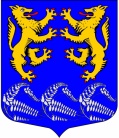 МУНИЦИПАЛЬНОЕ ОБРАЗОВАНИЕ«ЛЕСКОЛОВСКОЕ СЕЛЬСКОЕ ПОСЕЛЕНИЕ»ВСЕВОЛОЖСКОГО МУНИЦИПАЛЬНОГО РАЙОНАЛЕНИНГРАДСКОЙ ОБЛАСТИ                 СОВЕТ ДЕПУТАТОВ                                                                 РЕШЕНИЕ27.08.2018 г.дер. Верхние Осельки                                                                        №28                  О протесте  Всеволожской  городской прокуратуры на решение совета депутатов от 24.03.2011 №13 «Об утверждении Кодекса этики и служебного поведения муниципальных служащих администрации МО «Лесколовское сельское поселение» Всеволожского муниципального районаЛенинградской области»   Заслушав  информацию  главы муниципального  образования «Лесколовское сельское поселение»  Всеволожского муниципального района  Ленинградской области  А.Л. Михеева о протесте  Всеволожской городской прокуратуры от 23.05.2018 года №07-89-2018 на решение совета депутатов муниципального образования «Лесколовское сельское поселение», в соответствии с Федеральными законами  от 25.12.2008 №273-ФЗ«О противодействии коррупции», от 03.12.2012 №230-ФЗ «О контроле за соответствием расходов лиц, замещающих государственные должности, и иных лиц их доходам», от 02.03.2007 № 25-ФЗ «О муниципальной службе в Российской Федерации», Указа Президента РФ от 12.08.2002 № 885 «Об утверждении общих принципов служебного поведения государственных служащих» совет депутатов МО «Лесколовское сельское поселение» принялРЕШЕНИЕ:1. Протест Всеволожской городской прокуратуры от 23.05.2018 года № 07-89-2018 на решение совета депутатов МО «Лесколовское сельское поселение» Всеволожского муниципального района Ленинградской области от 24.03.2011 г. №13  «Об утверждении Кодекса этики и служебного поведения муниципальных служащих администрации МО «Лесколовское сельское поселение» Всеволожского муниципального района Ленинградской области»  удовлетворить. 2. Внести в Кодекс этики и служебного поведения муниципальных служащих администрации МО  «Лесколовское сельское поселение» Всеволожского муниципального района Ленинградской области следующие изменения и дополнения:1) пункт 2.8. изложить в следующей редакции: « 2.8.Муниципальный служащий обязан представлять сведения о доходах, об имуществе и обязательствах имущественного характера своих и членов своей семьи в соответствии с законодательством  Российской Федерации.                                         Муниципальный служащий, замещающий должность муниципальной службы, включенную в соответствующий перечень, обязан представлять сведения о своих расходах, а также о расходах своих супруги (супруга) и несовершеннолетних детей в порядке и по форме, которые установлены для предоставления сведений о доходах, расходах, об имуществе и обязательствах имущественного характера.    Контроль за соответствием расходов муниципального служащего, его супруги (супруга) и несовершеннолетних детей их доходам осуществляется в порядке, предусмотренном Федеральным законом от 25.12.2008 г. № 273-ФЗ «О противодействии коррупции», Федеральным законом от 03.12.2012 г. № 230-ФЗ «О контроле за соответствием расходов лиц, замещающих государственные должности, и иных лиц их доходам.»3.Настоящее решение направить заместителю  Всеволожского городского прокурора.4.Опубликовать настоящее решение в газете «Лесколовские вести» и на официальных сайтах муниципального образования в информационно – телекоммуникационной сети Интернет.5.Настоящее решение вступает в силу после его официального опубликования.                                                                                                         6.    Контроль  за исполнением решения возложить на главу администрации муниципального образования «Лесколовское сельское поселение».  Глава муниципального образования                                                   А.Л.Михеев